Richard JiangXiya ZhouLogan Berg11029WTexas Instruments Electronics Online Challenge              The electronic device we have selected for the Texas Instruments Electronics Online Challenge is the Cen-Tech Digital Multimeter . We have selected this electronic device for our online challenge, as we are interested in how a simple digital multimeter operates. We aim to learn in our online challenge what parts this multimeter is made of, how it works, and what each part inside the multimeter does.             The parts we have found inside this multimeter are: a circuit board, a Duracell Quantum battery, and a screen. Each one of these pieces have been identified by observing the labeling on top of them. There were no TI pieces inside of the multimeter.             Each part of the multimeter has a task to perform. For example, the circuit board’s task in the multimeter is to test voltage, current, and resistance. It accomplishes this task by using cords that plug into the battery or electrical source that is being tested. These cords are then connected to the circuit board, which then runs the information through its circuits. The screen’s job is to display the information received from the circuit board, in a easy to understand way. The battery’s task in the robot is to power the circuit board, the screen, and the multimeter as a whole. Without the battery, the rest of the parts would not be able to operate.               In conclusion, we’ve learned from this online challenge that every part of an electronic device works as a team, all contributing the operation of the device. Each part is specifically designed to perform certain tasks that keep the device running, just as in a team each person must perform tasks to keep the and productivity of the team going strong.Photographs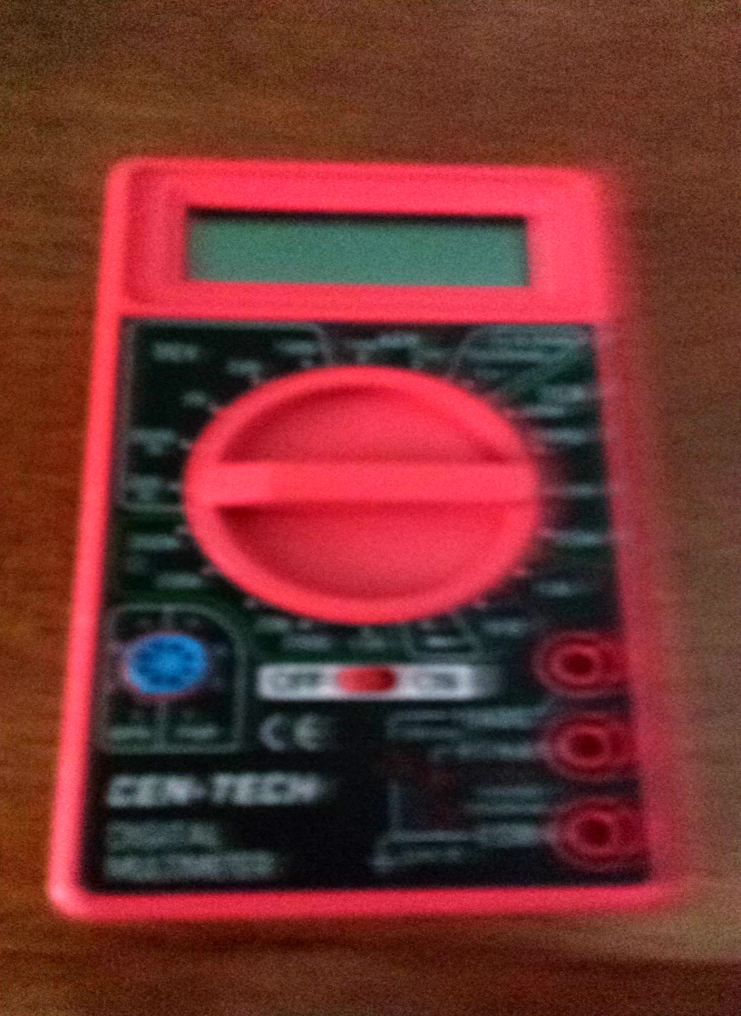 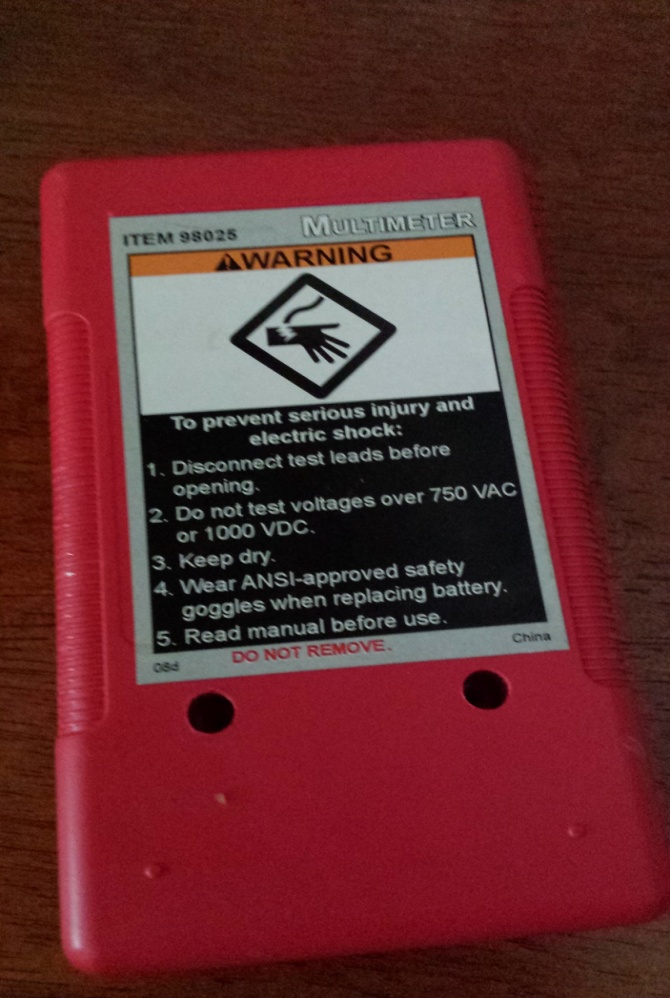 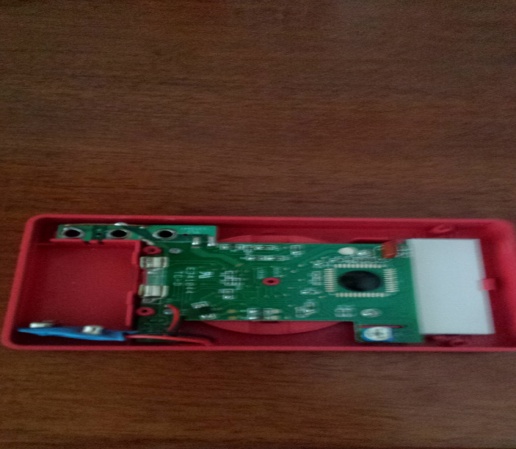 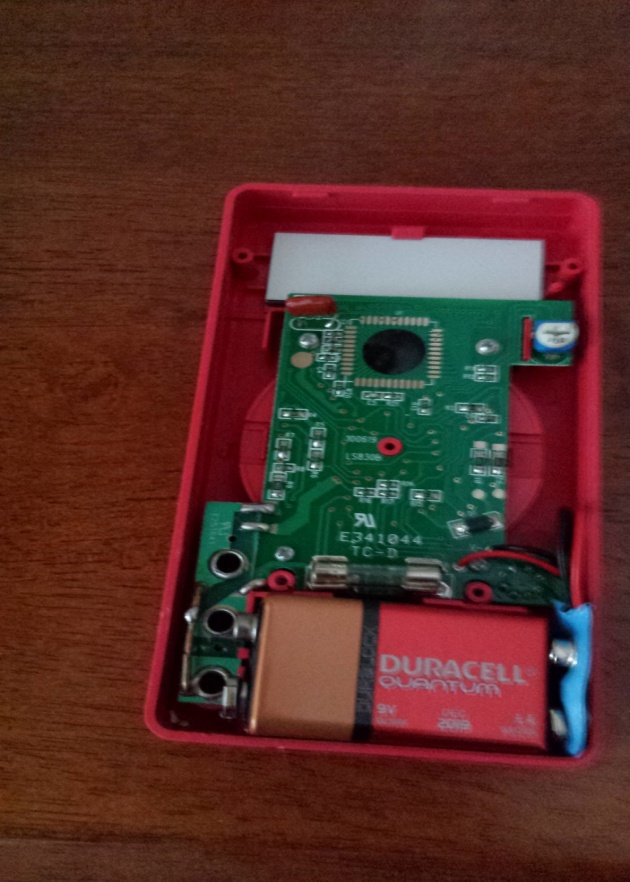 